ПРАВИТЕЛЬСТВО РОССИЙСКОЙ ФЕДЕРАЦИИПОСТАНОВЛЕНИЕот 22 октября 2020 г. N 1722О РАЗМЕЩЕНИИИ АКТУАЛИЗАЦИИ НА ОФИЦИАЛЬНЫХ САЙТАХ ОРГАНОВГОСУДАРСТВЕННОЙ ВЛАСТИ, ОСУЩЕСТВЛЯЮЩИХ ГОСУДАРСТВЕННЫЙКОНТРОЛЬ (НАДЗОР), ПРЕДОСТАВЛЕНИЕ ЛИЦЕНЗИЙ И ИНЫХРАЗРЕШЕНИЙ, АККРЕДИТАЦИЮ, ПЕРЕЧНЕЙ НОРМАТИВНЫХПРАВОВЫХ АКТОВ (ИХ ОТДЕЛЬНЫХ ПОЛОЖЕНИЙ),СОДЕРЖАЩИХ ОБЯЗАТЕЛЬНЫЕ ТРЕБОВАНИЯВ соответствии с частью 5 статьи 8 Федерального закона "Об обязательных требованиях в Российской Федерации" Правительство Российской Федерации постановляет:1. Утвердить прилагаемые Правила размещения и актуализации на официальных сайтах органов государственной власти, осуществляющих государственный контроль (надзор), предоставление лицензий и иных разрешений, аккредитацию, перечней нормативных правовых актов (их отдельных положений), содержащих обязательные требования.2. Федеральным органам исполнительной власти, осуществляющим функции по выработке государственной политики и нормативно-правовому регулированию, а также полномочия по государственному контролю (надзору), в 2-месячный срок в соответствии с Правилами, утвержденными настоящим постановлением, обеспечить размещение перечней нормативных правовых актов (их отдельных положений), содержащих обязательные требования, оценка соблюдения которых осуществляется в рамках государственного контроля (надзора), привлечения к административной ответственности.3. Федеральным органам исполнительной власти, осуществляющим предоставление лицензий и иных разрешений, а также аккредитацию, в 3-месячный срок в соответствии с Правилами, утвержденными настоящим постановлением, обеспечить размещение перечня нормативных правовых актов (их отдельных положений), содержащих обязательные требования, оценка соблюдения которых осуществляется в рамках предоставления лицензий и иных разрешений, аккредитации.4. Министерству экономического развития Российской Федерации в месячный срок утвердить форму для размещения перечней нормативных правовых актов (их отдельных положений), содержащих обязательные требования.5. Настоящее постановление вступает в силу с 1 ноября 2020 г.Председатель ПравительстваРоссийской ФедерацииМ.МИШУСТИНУтвержденыпостановлением ПравительстваРоссийской Федерацииот 22 октября 2020 г. N 1722ПРАВИЛАРАЗМЕЩЕНИЯ И АКТУАЛИЗАЦИИ НА ОФИЦИАЛЬНЫХ САЙТАХ ОРГАНОВГОСУДАРСТВЕННОЙ ВЛАСТИ, ОСУЩЕСТВЛЯЮЩИХ ГОСУДАРСТВЕННЫЙКОНТРОЛЬ (НАДЗОР), ПРЕДОСТАВЛЕНИЕ ЛИЦЕНЗИЙ И ИНЫХРАЗРЕШЕНИЙ, АККРЕДИТАЦИЮ, ПЕРЕЧНЕЙ НОРМАТИВНЫХПРАВОВЫХ АКТОВ (ИХ ОТДЕЛЬНЫХ ПОЛОЖЕНИЙ),СОДЕРЖАЩИХ ОБЯЗАТЕЛЬНЫЕ ТРЕБОВАНИЯ1. Настоящие Правила определяют порядок размещения и актуализации на официальных сайтах органов государственной власти перечней нормативных правовых актов (их отдельных положений), содержащих обязательные требования, оценка соблюдения которых осуществляется в рамках государственного контроля (надзора), привлечения к административной ответственности, предоставления лицензий, иных разрешений, аккредитации (далее - перечень), направленных в том числе на информирование в соответствии с частью 3 статьи 46 Федерального закона "О государственном контроле (надзоре) и муниципальном контроле в Российской Федерации" граждан и организаций, в отношении которых осуществляются мероприятия по государственному контролю (надзору).2. Перечни формируются федеральными органами исполнительной власти, осуществляющими государственный контроль (надзор), предоставление лицензий, иных разрешений, а также аккредитацию (далее - заинтересованные федеральные органы исполнительной власти), и федеральными органами исполнительной власти, осуществляющими функции по выработке государственной политики и нормативно-правовому регулированию, в случае, предусмотренном пунктом 5 настоящих Правил, по каждому виду государственного контроля (надзора), предоставления лицензий, иных разрешений, а также аккредитации (далее - разрешительная деятельность), отдельно.3. Перечни формируются в отношении всех нормативных правовых актов (их отдельных положений), содержащих обязательные требования, оценка соблюдения которых осуществляется в рамках государственного контроля (надзора) или разрешительной деятельности с учетом положений статьи 15 Федерального закона "Об обязательных требованиях в Российской Федерации".4. Перечни включают следующие сведения в отношении каждого нормативного правового акта (его отдельных положений), содержащего обязательные требования:а) реквизиты нормативного правового акта, устанавливающего обязательные требования (вид, наименование, дата утверждения, номер и дата государственной регистрации в Министерстве юстиции Российской Федерации (для нормативных правовых актов, подлежащих государственной регистрации в Министерстве юстиции Российской Федерации);б) текст нормативного правового акта, устанавливающего обязательные требования, и ссылка на текст нормативного правового акта на Официальном интернет-портале правовой информации (www.pravo.gov.ru);в) ссылки на структурные единицы нормативного правового акта, содержащие обязательные требования;г) категории лиц, обязанных соблюдать установленные нормативным правовым актом обязательные требования;д) виды экономической деятельности лиц, обязанных соблюдать установленные нормативным правовым актом обязательные требования, в соответствии с Общероссийским классификатором видов экономической деятельности (в случае если обязательное требование устанавливается в отношении деятельности лиц);е) вид государственного контроля (надзора), наименование вида разрешительной деятельности, в рамках которых обеспечивается оценка соблюдения обязательных требований, установленных нормативным правовым актом, в соответствии с федеральной государственной информационной системой "Федеральный реестр государственных и муниципальных услуг (функций)";ж) наименование федерального органа исполнительной власти, осуществляющего государственный контроль (надзор) или разрешительную деятельность, или указание на передачу полномочий Российской Федерации по федеральному государственному контролю (надзору) или разрешительной деятельности органам государственной власти субъектов Российской Федерации;з) ссылки на положения нормативных правовых актов, предусматривающих установление административной ответственности за несоблюдение обязательного требования;и) гиперссылки на утвержденные проверочные листы в формате, допускающем их использование для самообследования (при их наличии);к) гиперссылки на документы, содержащие информацию о способах и процедуре самообследования (при ее наличии), в том числе методические рекомендации по проведению самообследования и подготовке декларации соблюдения обязательных требований;л) гиперссылки на руководства по соблюдению обязательных требований, иные документы ненормативного характера, содержащие информацию об обязательных требованиях и порядке их соблюдения (при их наличии).5. В случае если полномочия Российской Федерации по федеральному государственному контролю (надзору) или разрешительной деятельности переданы органам государственной власти субъектов Российской Федерации, перечень формируется федеральным органом исполнительной власти, осуществляющим функции по выработке государственной политики и нормативно-правовому регулированию в соответствующей сфере.6. Перечни подлежат утверждению руководителями (заместителями руководителей) заинтересованных федеральных органов исполнительной власти, а в случае, предусмотренном пунктом 5 настоящих Правил, руководителями (заместителями руководителей) федеральных органов исполнительной власти, осуществляющих функции по выработке государственной политики и нормативно-правовому регулированию в соответствующей сфере.7. Перечни подлежат размещению в 10-дневный срок со дня их утверждения или актуализации на официальных сайтах заинтересованных федеральных органов исполнительной власти в информационно-телекоммуникационной сети "Интернет".В случае, предусмотренном пунктом 5 настоящих Правил, перечни подлежат размещению в 10-дневный срок со дня их утверждения или актуализации на официальных сайтах федеральных органов исполнительной власти, осуществляющих функции по выработке государственной политики и нормативно-правовому регулированию в соответствующей сфере, а также в 15-дневный срок со дня их утверждения - на официальных сайтах органов государственной власти субъектов Российской Федерации, которым переданы полномочия по осуществлению федерального государственного контроля (надзора) или разрешительной деятельности.8. Перечни, размещаемые на официальных сайтах заинтересованных федеральных органов исполнительной власти, федеральных органов исполнительной власти, осуществляющих функции по выработке государственной политики и нормативно-правовому регулированию, и органов, которым переданы полномочия по осуществлению федерального государственного контроля (надзора) или разрешительной деятельности (в случае, предусмотренном пунктом 5 настоящих Правил), должны быть доступны пользователям в одной вкладке путем перехода по гиперссылке с главной страницы официального сайта.9. Перечни на страницах официальных сайтов заинтересованных федеральных органов исполнительной власти, федеральных органов исполнительной власти, осуществляющих функции по выработке государственной политики и нормативно-правовому регулированию в соответствующей сфере, и органов, которым переданы полномочия по осуществлению федерального государственного контроля (надзора) или разрешительной деятельности (в случае, предусмотренном пунктом 5 настоящих Правил), в информационно-телекоммуникационной сети "Интернет" размещаются в табличном виде с возможностью их скачивания для неограниченного круга лиц в формате XLSX и (или) DOCX.10. Актуализация перечней проводится заинтересованными федеральными органами исполнительной власти, а также федеральными органами исполнительной власти, осуществляющими функции по выработке государственной политики и нормативно-правовому регулированию в соответствующей сфере, в случае, предусмотренном пунктом 5 настоящих Правил, не позднее даты вступления в силу нормативного правового акта, содержащего обязательные требования, и (или) в соответствии с которым вносятся изменения в действующие нормативные правовые акты, содержащие обязательные требования, либо признается утратившим силу нормативный правовой акт, содержащий обязательные требования, изменения иных сведений, подлежащих размещению в соответствии с пунктом 4 настоящих Правил.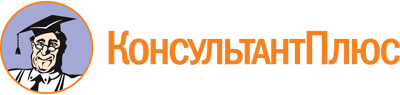 Постановление Правительства РФ от 22.10.2020 N 1722
"О размещении и актуализации на официальных сайтах органов государственной власти, осуществляющих государственный контроль (надзор), предоставление лицензий и иных разрешений, аккредитацию, перечней нормативных правовых актов (их отдельных положений), содержащих обязательные требования"
(вместе с "Правилами размещения и актуализации на официальных сайтах органов государственной власти, осуществляющих государственный контроль (надзор), предоставление лицензий и иных разрешений, аккредитацию, перечней нормативных правовых актов (их отдельных положений), содержащих обязательные требования")Документ предоставлен КонсультантПлюс

www.consultant.ru

Дата сохранения: 27.10.2020
 